Тема урока: Русская народная сказка «Рукавичка».Тип урока: урок открытия новых знаний.Цель: формирование умения находить сходство и различие разных жанров литературы; анализировать средства выразительности; познакомить учащихся с новым произведением.Планируемые результаты образования:Предметные - формирование представлений об особенности жанра сказки;- формирование представлений учащихся о народной и литературной сказке;- формирование умений характеризовать сказочный персонаж;- формирование умения соотносить главную мысль сказки и пословицу.МетапредметныеРегулятивные УУД- формирование умения планировать свои действия в соответствии с поставленной задачей и условиями её реализации, составлять план текста и пересказывать по плану;- формирование умения осознанно и произвольно строить сообщения в устной форме;- формирование навыка чтения;- формирование умения контроля, оценки и самооценки деятельности.Познавательные УУД- формулирование познавательной цели;- сравнивать произведения и героев;- выявлять авторскую точку зрения.Коммуникативные УУД- умение формулировать свою точку зрения по содержанию прочитанного произведения и сравнивать её с авторской, участвовать в инсценировке.Личностные - развитие интереса к урокам литературного чтения;- умение оценивать собственные поступки и поступки героев сказок с моральной точки зрения;- воспитание самостоятельности, организованности.Формы и методы обучения: групповая, индивидуальная, объяснительно-иллюстративный.Образовательные ресурсы: выставка книг со сказками (народными и авторскими); кроссворд; иллюстрации к сказке «Рукавичка»; карточки с именами героев, маски; пословицы и поговорки; таблица с буквами для чтения.План урока:Самоанализ урока литературного чтения в 1 классе.Данный урок проводился в 1 классе. Тема урока: Русская народная сказка «Рукавичка»Тип урока: урок открытия новых знаний.Цель: формирование умения находить сходство и различие разных жанров литературы; анализировать средства выразительности; познакомить учащихся с новым произведением.Результаты:Личностные - развитие интереса к урокам литературного чтения;- умение оценивать собственные поступки и поступки героев сказок с моральной точки зрения;- воспитание самостоятельности, организованности.МетапредметныеРегулятивные УУД- формирование умения планировать свои действия в соответствии с поставленной задачей и условиями её реализации, составлять план текста и пересказывать по плану;- формирование умения осознанно и произвольно строить сообщения в устной форме;- формирование навыка чтения;- формирование умения контроля, оценки и самооценки деятельности.Познавательные УУД- формулирование познавательной цели;- сравнивать произведения и героев;- выявлять авторскую точку зрения.Коммуникативные УУД- умение формулировать свою точку зрения по содержанию прочитанного произведения и сравнивать её с авторской, участвовать в инсценировке.Предметные - формирование представлений об особенности жанра сказки;- формирование представлений учащихся о народной и литературной сказке;- формирование умений характеризовать сказочный персонаж;- формирование умения соотносить главную мысль сказки и пословицу.Данный урок соответствует требованиям ФГОС, в основе которого лежит системно-деятельностный подход. Обучающиеся усваивают информацию в процессе собственной деятельности. Поэтому на уроке я старалась как можно больше времени уделить самостоятельной работе школьников. Система вопросов, заданий позволяет ученикам думать, размышлять, делать выводы, проводить исследование. Изложение новых знаний не даётся в готовом виде.  На уроке ребята являются активными участниками учебного процесса, они свободно выражают свои мысли, не боятся высказывать мнения. Ученики умеют ориентироваться в учебнике, определять тему и задачу урока, а также отвечать  на поставленные вопросы учителя.Содержание урока построено с учётом компетентностного подхода, был реализован принцип связи теории с практикой. Содержание учебных заданий соответствует по своей сложности возможностям детей и типу класса, обеспечивает работу в зоне ближайшего развития обучающихся. Задания носят не только обучающий, но и развивающий характер. На уроке предусмотрена дифференцированная работа.Структура урока соответствует системе обучения, программе и специфике учебного предмета. Прослеживается  последовательность всех этапов.Средства обучения были выбраны с учётом возраста детей и уровнем их развития. На уроке использовался мультимедийный проектор (для экономии времени, развития интереса к обучению.)На уроке обеспечена положительная учебная мотивация. Перед детьми на каждом этапе урока идёт работа по формированию познавательных УУД , регулятивных УУД, коммуникативных УУД. Урок имеет рефлексивную направленность.Организовано сотрудничество учителя и обучающихся как равных партнёров, а также сотрудничество детей друг с другом. На уроке создаются ситуации успеха, ситуации выбора, дети имеют возможность высказывать собственную точку зрения, актуализируется их субъектный опыт, учитываются интересы.Перегрузки обучающихся на уроке не было, так как:- проведена физкультминутка;- смена видов деятельности.План урока выполнен полностью; задачи были решены, урок цели достиг, что подтверждают осознанные ответы обучающихся на итоговые вопросы урока. Этапы урокаВремя, отводимое на каждый этап урока1. Организационный момент.1 мин.2. Актуализация знаний.7 мин.3. Открытие нового знания.13 мин.4. Физкультминутка.2 мин.5. Первичное закрепление.6 мин.7. Рефлексия. Итог урока.1 мин.Этапы урокаДеятельность учителяДеятельность учащихсяФормируемые УУД1. Организационный момент- Итак, друзья, внимание –Ведь прозвенел звонок,Садитесь поудобнее, –Начнём скорей урок!- Улыбнемся и скажем: «Всем, всем - доброе утро!»Дети приветствуют учителя, настраиваются на работу.Личностные УУД:- самоопределение, осмысление внутренней позиции ученика на уровне положительного отношения к уроку.2. Актуализация знаний.- Сегодня на уроке мы с вами попадем в волшебный мир сказок, где много интересного и увлекательного. На солнышке прикрепляется надпись на лучик- Скажите, любите ли вы читать сказки?- Почему читать сказки интересно?- Когда вы были маленькими, мама и бабушка, укладывая вас спать, рассказывали сказки. И в далеком прошлом, когда были маленькими ваши дедушка и бабушка, им тоже рассказывали сказки взрослые. - Оказывается, сказки появились очень давно. Создавались они самим народом. Один певец или рассказчик, напевая сказку, передавал ее слушателям. Другой пересказывал, добавляя что-то свое. Если сказка получалась удачной, она запоминалась и передавалась из уст в уста. Так сказки становились народными. Имя автора не запоминалось. - На прошлом уроке мы работали над сказкой. Кто помнит, как она называлась?- Можно ли сказать, что эта сказка народная?- Почему?- Совершенно верно. Автор сказки «Теремок» Е. Чарушин. Но есть и варианты этой сказки народные (к солнышку вывешивается термин урока). - Те сказки, у которых есть автор, мы будем называть авторскими (к солнышку вывешивается термин урока). - Вспомним героев сказки, расположите карточки так, как звали персонажей сказки (кто восстановил, берет маску):мышка-норушкалягушка-попрыгушказайчик-побегайчиклисичка-сестричка
волчок – серый бочок медведь косолапый- Расположим в порядке появления героев.Сейчас мы с вами превратимся в актеров и попробуем инсценировать отрывок из этой сказки.- Что вы заметили похожего в сказке?- Какие слова повторяют?Используйте слова помощники:- Кто в теремочке живет?- Возьмите меня пожить!- Заходи!Инсценирование сказки.-Понравилось ли вам как ребята инсценировали сказку?-Что особенно понравилось?-Кто из героев понравился больше всего?- Молодцы ребята, вы справились с заданием, но нам нельзя останавливаться, ведь нас ждет мир сказок. - Да. - В них происходят чудеса и приключения.- Сказка «Теремок».- Нет.- Потому что у сказки «Теремок» есть автор.Дети выходят по одному и ищут подходящее прозвание героя и берут маску.Дети встают в порядке появления в сказке.Герой находит теремок, спрашивает разрешение, поселяется.- Кто в теремочке живет?- Возьмите меня пожить!- Заходи!(Дети инсценируют отрывок из сказки)- Да.- Как ребята играли.- Мышка (лягушка, зайчик, лисичка)Регулятивные УУД: -принятие целей урока, готовность к чтению и обсуждению текста.Познавательные УУД: - поиск фактов и суждений.Коммуникативные УУД:- умение аргументировать свое предложение.Регулятивные УУД: - слушание текста.Коммуникативные УУД: - умение аргументировать свое предположение.Познавательные УУД: -умение подбирать верную характеристику героям.3. Открытие нового знания.- Сегодня мы будем читать новую русскую народную сказку. - Если она народная, значит, кто её сочинил?Как она называется, вы узнаете, разгадав загадку:- Дали братья теплый дом,Чтобы жили впятером.Брат большой не согласился,И отдельно поселился.-Что это? - Правильно. - Как еще можно назвать варежку вы узнаете, разгадав мой ребус. Название этой сказки вы прочтете по первым буквам изображённых предметов. (раздаточный материал у каждого)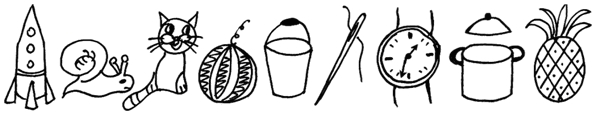 - Рукавица или рукавичка почему ее так назвали? Слайд 1- Так будет называться сказка, с которой мы сегодня познакомимся. Слайд 2- Скажите, что может быть общего со сказкой «Теремок» и «Рукавичкой»?- Давайте послушаем русскую народную сказку «Рукавичка» и проверим предположение (читает диктор). - Понравилась вам сказка?- Назовите героев сказки. Слайд 3- Вспомните сказку «Теремок». Что вы заметили? - Возьмите нужные карточки и расставьте в нужном порядке. - Чем похожи сказки «Теремок» и «Рукавичка»? - Кого из героев нет в сказке «Теремок»?- Давайте сравним, как называли себя звери в этих сказках.             «Теремок»                        «Рукавичка»Мышка-норушка                     Мышка-поскребушкаЛягушка-квакушка                  Лягушка-попрыгушкаЗаяц-на горе увёртыш             Зайчик-побегайчикЛисичка-сестричка                   Лисичка-сестричкаВолчок-серый бочок               Волчок-серый бочокМедведь-люблю реветь        Медведюшка-батюшкаСлайд 4- Как вы думаете почему так названы герои?- Про мышку можно сказать и то, что она «норушка» и «поскребушка». - Почему?На солнышке появляется лучик с надписью  Игра «Покажите героя сказки»- А про лягушку можно сказать «квакушка и «поскакушка». - Почему?Такая же работа с зайцем, лисичкой, волчком и медведем.- Какие вы молодцы, а нам нельзя останавливаться пойдем дальше.- Народ.- Варежка.Дети разгадывают ребус.- Рукавичка. - Надевают на руку.- Возможно рукавицу потерялась и она стала домом для кого-то.(Дети внимательно слушают диктора)- Да.- Мышка-поскребушка, лягушка-попрыгушка, зайчик-побегайчик и др.- В этих сказках есть одинаковые герои.Расставляют карточки рядом со сказкой «Теремок» во второй столбик.- Одинаковые герои.- Нет «кабана – клыкана».Дети смотрят на доску и сравнивают.Люди наблюдали и заметили, где и чем занимаются звери.- Потому, что она живет в норке и скребется.- Она квакает и скачет.Дети показывают героя под музыкуРегулятивные УУД:  - слушание текста.Познавательные УУД:  - поиск фактов, суждений.Коммуникативные УУД: - проявление внимания к суждениям товарищей, участие в коллективной дискуссии, умение аргументировать свою точку зрения.4. Физкультминутка.- Пяточка - носочек, раз, два, три,Пяточка – носочек, раз,  два, три,А теперь потопаем,Ручками похлопаем,А еще попрыгаем,Ножками подрыгаем.(Дети повторяют движения за учителем).Регулятивные  УУД: - разминка двигательного аппарата.5. Первичное закрепление.- Перед тем, как начать читать сказку нам нужно познакомиться с трудными словами, которые встретятся нам в тексте.- Прочитайте слова, на экране, сначала по слогам, а потом целыми словами.Об-ро-нил – обронилПо-пры-гуш-ка – попрыгушкаСпра-ши-ва-ет – спрашиваетПо-бе-гай-ка – побегайкаСест-рич-ка – сестричкаБре-дет – бредетНе по-вер-нуть-ся – не повернутьсяПод-хо-дит – подходитРа-зо-рве-тся – разорветсяПо-ше-ве-ли-ва-ет-ся – пошевеливает-ся. Слайд 5-В сказке встретились слова, значения которых я совсем не поняла. Помогите мне, объяснить значения слов: бредет, врассыпную, обронил.- Молодцы, теперь все слова нам знакомы, можем приступать к чтению сказки «Рукавичка». - Откройте учебник на стр. 38 и самостоятельно прочитайте сказку. При чтении постарайтесь запомнить порядок появления героев.- А теперь мы попытаемся смоделировать сказку. Работа в парах. (Кто сделает, встает)- Вспомним правила работы в парах: один диктует, другой рисует; один пишет, другой проверяет; если не понял информацию-переспроси.- Изобразим героев сказки с помощью овалов, а потом расскажем сказку по модели. Рукавичку изобразим квадратом. Животных - овалами разной величиныНа солнышке появляется лучик с надписью  - Кто из животных самый маленький? Она будет самым маленьким овалом.- Кто побольше? Её обозначим овалом побольше и запомним, что это лягушка.Аналогично работа проводится с остальными героями сказки.- Кто из вас дома сможет родителям пересказать сказку по ее модели? Расскажите дома.(Тренируются в чтении трудных слов)Осмысливают непонятные слова и высказывают предположения о значении этих слов.- Бредет – значит идет медленно. Врассыпную – разбежались в разные стороны. Обронил – уронил.(Дети открывают учебник на нужной странице)Дети работают в парах, распределяют обязанности.- Мышка.- Лягушка.Поднимают рукиРегулятивные УУД: - контролирование своей деятельности по ходу выполнения задания.Познавательные УУД:- удовлетворение читательского интереса, поиск фактов, суждений.Коммуникативные УУД: -умение аргументировать свое предположение.Познавательные и регулятивные УУД: -умение отвечать на вопросы учителя с опорой на текст, аргументировать свою точку зрения, поиск фактов, суждений.Коммуникативные УУД: - умение аргументировать свое предложение, находить общее решение.Личностные УУД: -оценка и рефлексия собственной и коллективной деятельности.7. Рефлексия. Итог урока.- Мы сегодня с вами хорошо потрудились, со всеми трудностями справились. Пришло время прощаться.- Скажите, с каким произведением мы сегодня познакомились?- Кто его автор?- Чему учит нас сказка «Рукавичка»?- Теперь оцени себя с помощью цветных полосок, которые вы видите на своих столах..Кто сегодня про себя может сказать, что «Я – молодец! Справился со всем сам». Покажите зеленый карандаш.
Кто сегодня про себя может сказать, что «Я молодец! У меня были трудно, но я справился». Покажите желтый карандаш.
Кто сегодня про себя может сказать, что «Я, вообще – то, молодец, но сегодня у меня не совсем все получилось, я растерялся». Покажите красный карандаш.- Урок окончен, спасибо за работу.- С русской народной сказкой «Рукавичка».- Народ.- Дружбе.Коммуникативные УУД: - умение аргументировать свое предложение, находить общее решение.Личностные УУД: -оценка и рефлексия собственной и коллективной деятельности.